Załącznik nr 1do Uchwały Nr VII/42/2019Rady Powiatu Mławskiegoz dnia 25 kwietnia 2019 roku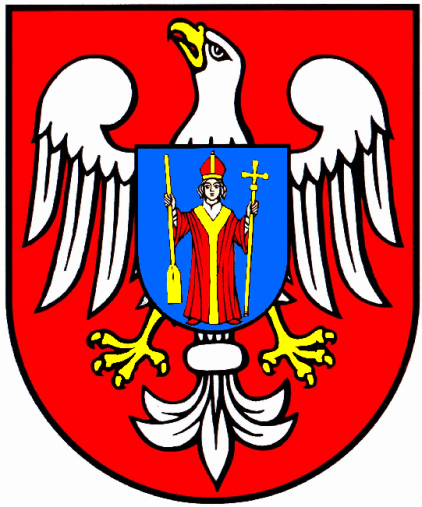 SPRAWOZDANIE Z REALIZACJI ROCZNEGO PROGRAMU WSPÓŁPRACY POWIATU MŁAWSKIEGO Z ORGANIZACJAMI POZARZĄDOWYMI ZA 2018 ROKMława, 2019Spis treściWstęp.………………………………………………………………………………………… 3I.	Dotacje z zakresu turystyki	5II.	Dotacje z zakresu ochrony i promocji zdrowia	7III.	Dotacje z zakresu działalności na rzecz osób niepełnosprawnych	8IV.	Dotacje z zakresu działań na rzecz kultury i sztuki	10V.	Dotacje z zakresu upowszechniania kultury fizycznej i sportu	15Podsumowanie	18WstępUchwałą Nr XXIX/208/2017 Rady Powiatu Mławskiego z dnia 30 listopada 2017 roku został przyjęty Program Współpracy Powiatu Mławskiego z organizacjami pozarządowymi oraz podmiotami wymienionymi w art. 3 ust. 3 ustawy o działalności pożytku publicznego i o wolontariacie na 2018 rok.Przyjęcie Programu Współpracy poprzedziły konsultacje społeczne dotyczące projektu uchwały Rady Powiatu Mławskiego w sprawie przyjęcia Programu Współpracy Powiatu Mławskiego z organizacjami pozarządowymi oraz podmiotami wymienionymi w art.  3 ust. 3 ustawy o działalności pożytku publicznego i o wolontariacie na 2018 rok, przeprowadzone zgodnie z Zarządzeniem Nr 47/2017 Starosty Mławskiego z dnia 11.10.2017 roku w dniach od 19.10.2017r. do dnia 02.11.2017 r. Jako formę konsultacji przyjęto wyrażenie pisemnej opinii za pomocą formularza umieszczonego na stronie internetowej Powiatu Mławskiego, 
w Biuletynie Informacji Publicznej oraz na tablicy ogłoszeń. W trakcie trwania konsultacji nie wpłynęła żadna opinia.Na realizację programu współpracy w 2018 r. przeznaczono w budżecie Powiatu Mławskiego kwotę 118 550,00 zł.Podział tej kwoty w poszczególnych sferach był następujący:- dotacje z zakresu turystyki – 8 000,00 zł.;- dotacje z zakresu ochrony i promocja zdrowia – 15 000,00 zł.;- dotacje z zakresu działalności na rzecz osób niepełnosprawnych – 13 300,00 zł.;- dotacje z zakresu działań na rzecz kultury i sztuki – 24 850,00 zł.;- dotacje z zakresu upowszechniania kultury fizycznej i sportu – 57 400,00 zł.Źródło: Opracowanie własne.Współpraca Powiatu Mławskiego z organizacjami pozarządowymi oraz podmiotami wymienionymi w art. 3 ust. 3 ustawy z dnia 24 kwietnia 2003 r. o działalności pożytku publicznego i o wolontariacie (Dz. U. z 2018 r. poz. 450) zawiera się w dwóch płaszczyznach:finansowej:powierzanie lub wspieranie wykonania zadań publicznych, poprzez udzielanie dotacji na ich realizację;pozafinansowej:publikowanie ważnych informacji w Biuletynie Informacji Publicznej  oraz na stronie internetowej powiatu;konsultowanie programu współpracy na kolejny rok;udzielanie porad i konsultacji m. in. w sprawach rejestracji organizacji pozarządowych oraz ich działalności bieżącej;udostępnianie lokali stanowiących mienie powiatu mławskiego na siedziby stowarzyszeniom;udostępnianie sal gimnastycznych stanowiących mienie powiatu na imprezy organizowane przez organizacje pozarządowe oraz na zajęcia klubów sportowych.Dotacje z zakresu turystyki Dz. 630 Rdz. 63003 § 2360 „dotacje celowe z budżetu jednostki samorządu terytorialnego, udzielone w trybie art. 221 ustawy, na finansowanie lub dofinansowanie zadań zleconych do realizacji organizacjom prowadzącym działalność pożytku publicznego”:Plan – 8 000,00 zł.Wydatkowano – 3 400,00 zł.Środki niewykorzystane – 4 600,00 zł.Rozstrzygnięcie konkursu ofert:Uchwała Nr 929/2018 Zarządu Powiatu Mławskiego z dnia 07.03.2018 r. w sprawie rozstrzygnięcia otwartego konkursu ofert na realizację zadań publicznych z zakresu turystyki w 2018 roku.Zadanie 1Organizacja rajdów i innych imprez popularyzujących turystykę oraz wyjazdowych form wypoczynku, w szczególności dla dzieci i młodzieży połączona z promowaniem walorów turystycznych Polski.Organizacje, które otrzymały dotacje na zadania z zakresu upowszechniania turystyki, które złożyły oferty poza otwartym konkursem ofert z Dz. 630 Rdz. 63003 § 2360.Środki niewykorzystane – 4 600,00 złPodsumowanie: dotacje z zakresu turystyki w 2018 rokuŹródło: Opracowanie własne.Dotacje z zakresu ochrony i promocji zdrowiaDz. 851 Rdz. 85195 § 2360 „dotacje celowe z budżetu jednostki samorządu terytorialnego, udzielone w trybie art. 221 ustawy, na finansowanie lub dofinansowanie zadań zleconych do realizacji organizacjom prowadzącym działalność pożytku publicznego”:Plan – 15 000,00 zł.Wydatkowano – 4 000,00 zł.Środki niewykorzystane: 11 000,00 zł.Rozstrzygnięcie konkursu ofert:Uchwała Nr 943/2018 Zarządu Powiatu Mławskiego z dnia 18.03.2018 r. w sprawie rozstrzygnięcia otwartego konkursu ofert na realizację zadań publicznych z zakresu ochrony i promocji zdrowia w 2018 roku.Zadanie 1Wspieranie programów edukacyjno - zdrowotnych ukierunkowanych na promocję zdrowego stylu życia, programów profilaktycznych służących poprawie stanu zdrowia fizycznego 
i psychicznego mieszkańców Powiatu Mławskiego.Środki niewykorzystane – 11 000,00 złPodsumowanie: dotacje z zakresu ochrony i promocji zdrowiaŹródło: Opracowanie własne.Dotacje z zakresu działalności na rzecz osób niepełnosprawnychDz. 853 Rdz. 85311 § 2360 „dotacje celowe z budżetu jednostki samorządu terytorialnego, udzielone w trybie art. 221 ustawy, na finansowanie lub dofinansowanie zadań zleconych do realizacji organizacjom prowadzącym działalność pożytku publicznego”:Plan – 13 300,00 zł.Wydatkowano – 10 995,80 zł.Środki niewykorzystane – 2 304,20 zł.Rozstrzygnięcie konkursu:Uchwała Nr 942/2018 Zarządu Powiatu Mławskiego z dnia 28.03.2018 r. w sprawie rozstrzygnięcia otwartego konkursu ofert na realizację zadań publicznych z zakresu działań na rzecz osób niepełnosprawnych w 2018 roku.Zadanie 1Integracja osób niepełnosprawnych ze społecznością lokalną oraz poprawa funkcjonowania tych osób w środowisku lokalnym poprzez działalność rehabilitacyjną, sportową, kulturalną, terapeutyczną.Środki niewykorzystane – 2 304,20 zł.Podsumowanie: dotacje z zakresu działalności na rzecz osób niepełnosprawnychŹródło: Opracowanie własne.Dotacje z zakresu działań na rzecz kultury i sztuki Dz. 921 Rdz. 92105  § 2360 „dotacje celowe z budżetu jednostki samorządu terytorialnego, udzielone w trybie art. 221 ustawy, na finansowanie lub dofinansowanie zadań zleconych do realizacji organizacjom prowadzącym działalność pożytku publicznego”:Plan – 27 000,00 zł.Plan po zmianach – 24 850,00 zł.Wydatkowano – 23 850,00 zł.Środki niewykorzystane – 1 000,00 zł.Rozstrzygnięcie konkursu ofert:Uchwała Nr 928/2018 Zarządu Powiatu Mławskiego z dnia 07.03.2018 r. w sprawie rozstrzygnięcia otwartego konkursu ofert na realizację zadań publicznych z zakresu kultury i sztuki w 2018 roku.Zadanie  1Organizacja wydarzeń kulturalnych i edukacyjnych a w szczególności: festiwali, przeglądów, występów artystycznych i konkursów.Zadanie 2Organizowanie lub uczestnictwo w przedsięwzięciach podtrzymujących tradycję narodową, pielęgnowanie polskości oraz rozwój świadomości narodowej, obywatelskiej i kulturowej, wspieranie przedsięwzięć jubileuszowych organizacji, w tym wydawanie publikacji służących upowszechnianiu historii, tradycji i kultury Powiatu Mławskiego.Zadanie 3Aktywizacja dzieci i młodzieży.Organizacje, które otrzymały dotacje na zadania z zakresu działań na rzecz kultury i sztuki, na które złożyły oferty poza otwartym konkursem ofert z Dz. 921, Rdz. 92105 § 2360.Przyznanie dotacji:Uchwała Nr 977/2018 Zarządu Powiatu Mławskiego z dnia 24.05.2018 r. w sprawie uznania celowości i wsparcia realizacji zadania pod nazwą „100-lecie Niepodległości” wnioskowanego przez Towarzystwo Miłośników Twórczości Tekli Bądarzewskiej 
z siedzibą w Mławie 06-500, ul. Sienkiewicza 24.Uchwała Nr 997/2018 Zarządu Powiatu Mławskiego z dnia 29.06.2018 r. w sprawie uznania celowości i wsparcia realizacji zadania pod nazwą „Wydanie publikacji książkowej z okazji VIII Zjazdu Absolwentów Państwowego Liceum Pedagogicznego 
w Mławie”, wnioskowanego przez Stowarzyszenie Absolwentów Państwowego Liceum Pedagogicznego w Mławie z siedzibą w Mławie 06-500, ul. Sądowa 3a.Środki niewykorzystane – 1 000,00 zł.Podsumowanie: dotacje z zakresu działań na rzecz kultury i sztuki:Dotacje z zakresu upowszechniania kultury fizycznej i sportuDz. 926 Rdz. 92605 § 2360 „dotacje celowe z budżetu jednostki samorządu terytorialnego, udzielone w trybie art. 221 ustawy, na finansowanie lub dofinansowanie zadań zleconych do realizacji organizacjom prowadzącym działalność pożytku publicznego” :Plan – 57 400,00 zł.Wydatkowano – 49 800,00 zł.Środki niewykorzystane – 7 600,00 zł.Rozstrzygnięcie konkursu:Uchwała Nr 913/2018 Zarządu Powiatu Mławskiego z dnia 14.02.2018 r. w sprawie rozstrzygnięcia otwartego konkursu ofert na realizację zadań publicznych z zakresu upowszechniania kultury fizycznej i sportu w 2018 roku.Zadanie 1Szkolenie i współzawodnictwo sportowe dzieci i młodzieży w różnych dyscyplinach sportowych, w tym organizacja obozów sportowych i wyjazdów szkoleniowych.Zadanie 2Organizacja imprez i zawodów sportowych na poziomie powiatowym, wojewódzkim i ogólnopolskimOrganizacje, które otrzymały dotacje na zadania z zakresu działań na rzecz kultury fizycznej 
i sportu, na które złożyły oferty poza otwartym konkursem ofert z Dz. 926, Rdz. 92605 
§ 2360.Przyznanie dotacji:Uchwała Nr 957/2018 Zarządu Powiatu Mławskiego z dnia 30.04.2018 r. w sprawie uznania celowości i wsparcia realizacji zadania pod nazwą „XIX Mławska Olimpiada Osób Niepełnosprawnych” wnioskowanego przez Uczniowski Klub Sportowy „Promyk” z siedzibą w Mławie 06-500, ul. Słowackiego 16.Uchwała Nr 1022/2018 Zarządu Powiatu Mławskiego z dnia 31.07.2018 r. w sprawie uznania celowości i wsparcia realizacji zadania pod nazwą „Obóz sportowy” wnioskowanego  przez Klub Pływacki Płetwal Mława z siedzibą w Mławie 06-500, ul. Kopernika 38.Środki niewykorzystane – 7 600,00 złPodsumowanie: dotacje z zakresu upowszechniania kultury fizycznej i sportu:Źródło: Opracowanie własne.PodsumowanieZarząd Powiatu Mławskiego w 2018 roku ogłosił pięć otwartych konkursów ofert obejmujących takie sfery zadań publicznych jak: turystyka, ochrona i promocja zdrowia, działalność na rzecz osób niepełnosprawnych, kultura i sztuka oraz upowszechnianie kultury fizycznej i sportu. Źródło: Opracowanie własne.W ramach otwartych konkursów ofert oraz w trybie art. 19a ustawy o działalności pożytku publicznego i o wolontariacie (Dz. U. z 2018 r. poz. 450) organizacjom pozarządowym przekazano w 2018 roku dotacje na łączną kwotę 95 310,00 zł z planowanych 118 550,00 zł. Kwota wykorzystana przez organizacje pozarządowe wyniosła 92 045,80 zł. Organizacje dokonały zwrotu niewykorzystanych dotacji na łączna sumę 3 264,20 zł.Przyjmowany  corocznie program współpracy umożliwia wyznaczenie priorytetowych zadań publicznych realizowanych przy współpracy z organizacjami pozarządowymi oraz podniesienie sprawności i efektywności  działań podejmowanych w sferze zadań publicznych. Sprawozdanie z realizacji „Programu Współpracy Powiatu Mławskiego z organizacjami pozarządowymi za 2018 rok podsumowuje współpracę samorządu z organizacjami pozarządowymi i podmiotami prowadzącymi działalność pożytku publicznego.                                                                           Przewodniczący Rady Powiatu                                                                                                     Jan Łukasikl.p.Nazwa organizacjiNazwa zadaniaNumer umowyKwota dotacji[zł]Kwota dotacji wykorzystanej[zł]1.Stowarzyszenie Klub Seniora „Kwiat Jesieni” Plac Kanoniczny 11, 06-550 SzreńskSzlakiem walk o Pomorze (zwiedzanie i poznawanie historii Kołobrzegu, Świnoujścia, Szczecina i Darłowa)09/D/20182 500,002 500,00OgółemOgółemOgółemOgółem2 500,002 500,00l.p.Nazwa organizacjiNazwa zadaniaNumer umowyKwota dotacji[zł]Kwota dotacji wykorzystanej[zł]1Stowarzyszenie Na Rzecz Rozwoju Wsi Konopki, ul. Kredytowa 4, 06-560 KonopkiWycieczka Grunwald – Olsztyn (zwiedzanie miejsc historycznych: Muzeum Bitwy pod Grunwaldem, Zamku oraz Starego Miasta w Olsztynie)26/D/2018900,00900,00OgółemOgółemOgółemOgółem900,00900,00Kwota planowana w budżecie na 2018 rokKwota dotacji udzielonych organizacjom pozarządowym w 2018 rokuKwota dotacji wykorzystana przez organizacje pozarządowe w 2018 rokuZwrot niewykorzystanych środków do budżetu Kwota niewykorzystanaLiczba zawartych umów 8 000,00 zł3 400,003 400,000,004 600,002l.p.Nazwa organizacjiNazwa zadaniaNumer umowyKwota dotacji[zł]Kwota dotacji wykorzystanej[zł]1.Stowarzyszenie Rodzin Abstynenckich „Droga” w Mławie, ul. Kościuszki 33a, 06-500 MławaXXVII Ogólnopolski Wiosenny Zlot Rodzin Abstynenckich – Tatry 2018 (wypoczynek integracyjny połączony z terapią dla osób zrzeszonych w Stowarzyszeniu)20/D/20182 500,002 500,002.Mławskie Stowarzyszenie Kobiet po Mastektomii i Innych Chorób Onkologicznych „Amazonki”, ul. Narutowicza 6, 06-500 MławaProfilaktyka raka piersi (udział w wykładach o tematyce raka piersi)18/D/20181 500,001 500, 00OgółemOgółemOgółemOgółem4 000,004 000,00Kwota planowana w budżecie na 2018 rokKwota dotacji udzielonych organizacjom pozarządowym w 2018 rokuKwota dotacji wykorzystana przez organizacje pozarządowe w 2018 rokuZwrot niewykorzystanych środków do budżetu Kwota niewykorzystanaLiczba zawartych umów 15 000,00 zł4 000,00 zł4 000,00 zł0,00zł11 000,00 zł2l.p.Nazwa organizacjiNazwa zadaniaNumer umowyKwota dotacji[zł]Kwota dotacji wykorzystanej[zł]1.Stowarzyszenie Wspierania Społeczności Lokalnej „Bądźmy Razem” przy Miejskim Ośrodku Pomocy Społecznej w Mławie, ul. Narutowicza 6, 06-500 MławaOgnisko integracyjne „Połączyć dwa światy”19/D/20181 300,001 300,002.Stowarzyszenie Pomocy Społeczno – Zawodowej Osobom Niepełnosprawnym „Daj Szansę”, ul. J. Słowackiego 16,06-500 MławaWycieczka turystyczno – rekreacyjno – terapeutyczna do Białowieży23/D/20183 000,003 000,003.Polski Związek Głuchych Oddział Mazowiecki, ul. Białostocka 4, 03-741 WarszawaTurystyka krajoznawcza jako forma terapeutyczna dla osób głuchych i niesłyszących(wycieczka do Warszawy: zwiedzanie Centrum Nauki Kopernik oraz Muzeum Powstania Warszawskiego)21/D/20182 000,001 735,804.Mławskie Stowarzyszenie Kobiet po Mastektomii i Innych Chorób onkologicznych „Amazonki”, ul. Narutowicza 6, 06-500 MławaZajęcia rehabilitacyjno – terapeutyczne(zajęcia rehabilitacyjno-terapeutyczne na pływalni w MOSiR Mława)17/D/2018960,00960,00 5.Katolickie Stowarzyszenie Wspierania Dzieł Miłosierdzia i Ewangelizacji „Serce za Serce” ul. Wyspiańskiego 8, 06-500 Mława/ Polskie Stowarzyszenie na Rzecz Osób z Niepełnosprawnością Intelektualną, ul. Głogowa 2b, 02-639 WarszawaJa też sobie poradzę – program terapeutyczny dla osób z niepełnosprawnością, wspierający ich umiejętności społeczne i zawodowe(zajęcia terapeutyczne)27/D/20184 000,004 000,00OgółemOgółemOgółemOgółem                            11 260,00    10 995,80Kwota planowana w budżecie na 2018 rokKwota dotacji udzielonych organizacjom pozarządowym w 2018 rokuKwota dotacji wykorzystana przez organizacje pozarządowe w 2018 rokuZwrot niewykorzystanych środków do budżetu Kwota niewykorzystanaLiczba zawartych umów 13 300,00 zł11 260,00 zł10 995,80 zł264,20 zł2 304,20zł5l.p.Nazwa organizacjiNazwa zadaniaNumer umowyKwota dotacji[zł]Kwota dotacji wykorzystanej[zł]1.Związek Twórców Ziemi Zawkrzeńskiej, ul. Stary Rynek 13, 06-500 MławaPlener malarsko – fotograficzny: przegląd technik artystycznych XXI wieku10/D/20182 000,002 000,002.Stowarzyszenie Wspierania Społeczności Lokalnej „Bądźmy Razem” przy Miejskim Ośrodku Pomocy Społecznej w Mławie, ul. Narutowicza 6, 06-500 MławaVII Mławska Gala Wolontariatu08/D/20182 000,002 000,003.Fundacja Ewy Johansen Talent, ul. Głogowska 31/33, 60-702 Poznań.„Symfonia na skrzypce i DJ-a” – projekt edukacji kulturalnej skierowany do uczniów szkół średnich Powiatu Mławskiego(odbyły się 3 koncerty dla 5 szkół ponadgimnazjalnych)14/D/20187 500,007 500,00OgółemOgółemOgółemOgółem11 500,0011 500,00l.p.Nazwa organizacjiNazwa zadaniaNumer umowyKwota dotacji[zł]Kwota dotacji wykorzystanej[zł]1Stowarzyszenie „Wspólnota Mariacka”, ul. Mariacka 20, 06-500 MławaMławska Palma Wielkanocna – 11 edycja”07/D/20181 200,001 200,002Związek Twórców Ziemi Zawkrzeńskiej, ul. Stary Rynek 13, 06-500 MławaTomik poezji – patriotyzm wczoraj, patriotyzm jutra11/D/20182 000,002 000,003Mławskie Stowarzyszenie Kobiet po Mastektomii i Innych Chorób Onkologicznych „Amazonki”, ul. Narutowicza 6, 06-500 MławaHistoria obozu niemieckiego Stutthof13/D/20181 100,001 100,004Stowarzyszenie Koło Gospodyń Wiejskich „Dąbkowiacy”, Dąbek 124, 06-561 StupskOrganizacja wyjazdu na VIII Ogólnopolski Zjazd Kół Gospodyń w Licheniu16/D/2018800,00800,00OgółemOgółemOgółemOgółem5 100,005 100,00l.p.Nazwa organizacjiNazwa zadaniaNumer umowyKwota dotacji[zł]Kwota dotacji wykorzystanej[zł]1Towarzystwo Miłośników Twórczości Tekli Bądarzewskiej, ul. Sienkiewicza 24, 06-500 MławaVI edycja Konkursu Plastycznego im. Hanny Rudzkiej – Cybisowej15/D/20181 500,001 500,002Związek Twórców Ziemi Zawkrzeńskiej, ul. Stary Rynek 13, 06-500 MławaPlener malarski – poznajemy Gminę Lipowiec Kościelny12/D/2018800,00800,003Stowarzyszenie Rozwoju Ziemi Szydłowskiej, ul. Mazowiecka 63, 06-516 SzydłowoOrganizacja imprez, wyjazdów dla dzieci 
i młodzieży. Zagospodarowanie czasu wolnego dzieci i młodzieży szczególnie w okresie letnim(zajęcia kulturalno-plastyczne oraz piknik integracyjny dla dzieci 
i młodzieży)22/D/2018550,00550,00OgółemOgółemOgółemOgółem2 850,002 850,00l.p.Nazwa organizacjiNazwa zadaniaNumer umowyKwota dotacji[zł]Kwota dotacji wykorzystanej[zł]1Towarzystwo Miłośników Twórczości Tekli Bądarzewskiej, ul. Sienkiewicza 24, 06-500 Mława100-lecie Niepodległości(organizacja koncertu)25/D/2018400,00400,002.Stowarzyszenie Absolwentów Państwowego Liceum Pedagogicznego w MławieWydanie publikacji 
z okazji VIII Zjazdu Absolwentów Państwowego Liceum Pedagogicznego w Mławie28/D/20184 000,004 000,00OgółemOgółemOgółemOgółem4 400,004 400,00Kwota planowana w budżecie na 2018 rokKwota dotacji przekazanych organizacjom pozarządowym w 2018 rokuKwota dotacji wykorzystana przez organizacje pozarządowe 
w 2018 rokuZwrot niewykorzystanych środków do budżetu Kwota niewykorzystanaLiczba zawartych umów 24 850,00 zł23 850,00 zł23 850,00 zł0,00 zł1 000,00 zł12l.p.Nazwa organizacjiNazwa zadaniaNumer umowyKwota dotacji[zł]Kwota dotacji wykorzystanej[zł]1Klub Sportowy „Zawkrze Mława”,
Al. Piłsudskiego 33a,
06-500 Mława
Szkolenie i współzawodnictwo sportowe dzieci i młodzieży oraz udział w zawodach szczebla powiatowego, wojewódzkiego i ogólnopolskiego w sekcji lekkiej atletyki, a także transport zawodników na imprezy sportowe w sekcji piłki siatkowej, ręcznej i lekkiej atletyki02/D/201816 000,0016 000,002Gminny Klub Sportowy „Korona” Szydłowo,
ul. Szkolna 2a lok. 6,
06-516 SzydłowoSzkolenie i współzawodnictwo sportowe dzieci i młodzieży w różnych dyscyplinach sportowych, w tym organizacja obozów sportowych i wyjazdów szkoleniowych(piłka nożna)06/D/20182 000,002 000,003Mławskie Centrum Sportów Walki,
ul. Piłsudskiego 33a,
06-500 MławaSzkolenie i współzawodnictwo dzieci i młodzieży w różnych dyscyplinach sportowych, w tym organizacja obozów sportowych05/D/20183 900,003 900,004Klub Sportowy Elite Dance Mława,
ul. Sportowa 1,
06-500 MławaSzkolenie na obozie letnim26/D/20183 000,003 000,005Mazowiecka Akademia Lekkoatletyczna ,
ul. Żołnierzy 80 Pułku Piechoty 4,
06-500 MławaWychowujemy, szkolimy w procesie 4-6 lat reprezentantki/reprezentantów Polski w skoku o tyczce, skokach długich i sprincieREZYGNACJA3 000,000,00OgółemOgółemOgółemOgółem27 900,0024 900,00l.p.Nazwa organizacjiNazwa zadaniaNumer umowyKwota dotacji[zł]Kwota dotacji wykorzystanej[zł]1.Powiatowy Szkolny Związek Sportowy w Mławie,
ul. Piłsudskiego 33a,
06-500 MławaUpowszechnianie sportu szkolnego. Sportowa rywalizacja dzieci i młodzieży w różnych dyscyplinach sportowych na poziomie powiatowym, wojewódzkim i ogólnopolskim. Udział reprezentacji w systemie zawodów ogólnopolskich (udział 
w zawodach: w lekkiej atletyce, piłce nożnej, piłce siatkowej, koszykowej, ręcznej, tenisie stołowym, unihokeju, biegach przełajowych).03/D/201813 900,0013 900,002.Klub Pływacki Płetwal Mława,
ul. Kopernika 38,
06-500 MławaMławska Liga Pływacka – edycja VI04/D/20183 500,003 500,003.Chorągiew Mazowiecka Związku Harcerstwa Polskiego ,
ul. Krótka 3a,
09-402 PłockIX Mistrzostwa w Halowej Piłce Nożnej – Rekiny Futbolu 201801/D/20183 500,003 500,00OgółemOgółemOgółemOgółem20 900,0020 900,00l.p.Nazwa organizacjiNazwa zadaniaNumer umowyKwota dotacji[zł]Kwota dotacji wykorzystanej[zł]1.Uczniowski Klub Sportowy "Promyk"
ul. Słowackiego 16, 06-500 MławaXIX Mławska Olimpiada Osób Niepełnosprawnych24/D/20181 000,001 000,002.Klub Pływacki Płetwal MławaObóz sportowy29/D/20183 000,003 000,00OgółemOgółemOgółemOgółem4 000,004 000,00Kwota planowana w budżecie na 2018 rokKwota dotacji przekazanych organizacjom pozarządowym w 2018 rokuKwota dotacji wykorzystana przez organizacje pozarządowe w 2018 rokuZwrot niewykorzystanych środków do budżetu Kwota niewykorzystanaLiczba zawartych umów 57 400,0049 800,0049 800,000,007 600,009l.pSfera zadań publicznychPlan ostateczny[zł]Wartość dotacji przekazanych organizacjom[zł]Udział wartości dotacji przekazanych organizacjom w wartości planu ostatecznegoWartość dotacji wykorzystanych przez organizacje[zł]Udział wartości dotacji wykorzystanych w wartości planu ostatecznegoKwota niewykorzystana[zł]Liczba umów1.Turystyka8 000,003 400,0042,50%3 400,0042,50%4 600,0022.Ochrona i promocja zdrowia15 000,004 000,0026,66%4 000,0026,66%11 000,0023.Działalność na rzecz osób niepełnosprawnych13 300,0011 260,0084,66%10 995,8082,68%2 304,2054.Kultura i sztuka24 850,0023 850,0095,98%23 850,0095,98%1 000,00125.Upowszechnianie kultury fizycznej i sportu57 400,0052 800,0091,99%49 800,0086,76%7 600,009OgółemOgółem118 550,0095 310,0080,40%92 045,8077,64%26 504,2030